Teaching plan for 8A Unit 1 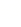 Comic strip & Welcome to the unitMaterial: Oxford English Teacher: Zhang Hongyan （Taicang Liangfu Middle School）Teaching aims and learning objectives : By the end of the lesson, students are able to:1. learn new words and vocabularies about qualities of a good friend;2. describe people’s qualities with simple and proper words;3. cherish friendship and try to develop some good qualities. Key points:Describe qualities of a good friend with proper words.Give facts to support qualities of a good friend.Difficult points:How to describe qualities of a good friend with proper words by activities.Procedures:StepsLearning activitiesTeaching purposesWarming-upEnjoy a song about friends To motivate students’ interestLead-inFree talk1. Do you have any good friends?2.Why do you choose him/her as your good friend? 3. What qualities does your friend have ? To lead the topic and learn new words.Welcome to the unitAsk questions on the right in part A.To be familiar with qualities of a good friendWelcome to the unitMake complete sentences with qualities on the left in part A.To feel qualities of a good friend in contextWelcome to the unitDiscussion:What do you think is the most important quality of a good friend?To summarize and lead to part B Welcome to the unitListen to Daniel and Amy’s dialogue and answer what qualities they think are important?To get useful information and practice listening skillsWelcome to the unitRead the dialogue togetherTo be familiar with the dialogue and make students own dialogueWelcome to the unitMaking a dialogueA: What makes good friends  ?B: Good friends should be …because…A: Yes, that's very important. I think          good friends should be …because…B:  I agree. To urge the students to put what they have learnt into practice---- how to describe qualities of a good friend with proper wordsComic Listen and answer five questions.To get useful information and practice listening skills.Comic Read after the tape sentences by sentencesTo copy the pronunciation and intonationComic Role- playTo motivate the creativity of students SummaryWhat do you think of Eddie?A friend in need is a friend indeed(真正的).To sublimate emotionsHomework1. Go over what we have learnt.2. Write a short passage: Try to find what good qualities your best friend has and give as many examples as possible.   To consolidate what students learnt